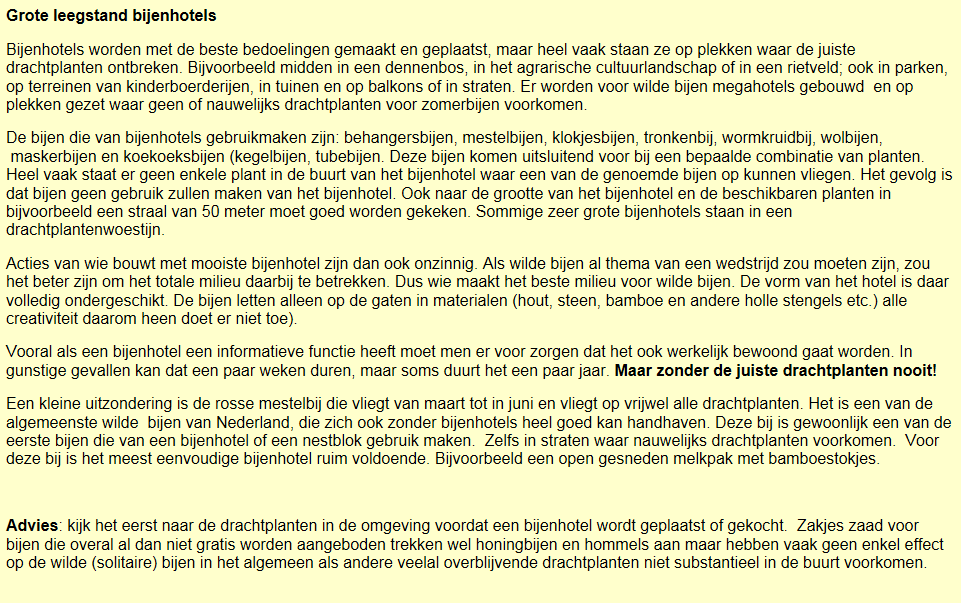 Solitaire bijen komen overal voor. Alleen zijn ze zeer onopvallend en zal je ze pas zien als je er echt begint op te letten. Om een beetje vertrouwd te geraken met de verschillende soorten die voorkomen, kan je ze gemakkelijk lokken door nestgelegenheden aan te bieden.


1. Basis
- bijen zoeken nestgangen met een diameter van 2 tot 12 mm, afhankelijk van soort tot soort. De kleine soorten (zoals de Maskerbijen) zullen de kleinste nestgangen gebruiken, grotere soorten (zoals de Metselbijen zullen de grotere nestgangen gebruiken). Geef ze dus alle mogelijkheden, waarbij 3 tot 8 mm het meest zal gebruikt worden.
- nesten richt je zoveel mogelijk naar het zuiden en plaats je op een plek die veel zon krijgt. Bijen zijn zeer warmte minnend en hebben liefst zo veel mogelijk zon.
- zorg ervoor dat de nesten ook beschut zijn tegen wind en regen. Onder een dakgoot of vensterbank tegen een zuidmuur is bijvoorbeeld ideaal. Dit komt de bijen ten goede, maar zal je nestgelegenheid ook langer laten meegaan.
- de diepte van de nestgangen speelt niet zo veel rol. Het is gebleken dat alle soorten graag nestelen in holtes van 15 cm diep. Diepere gangen zullen ze niet helemaal benutten en bij minder diepe gangen moeten ze relatief meer energie steken in het afsluiten van de gangen ten opzichte van de energie per nestcel.
- de hoogte van ophanging is ook niet echt belangrijk. Maar ik zou de nestkast niet te laag hangen, zodat mieren, katten en andere er niet aankunnen en bij regen ook geen opspattend water in het nestkastje komt. Ooghoogte is handig om naar te kijken!
- houten blokken waarin gaten zijn geboord zijn ideaal en gemakkelijk te maken.
2. Gevorderden- als je houten blokken gebruikt, zoek dan naar hard hout. Dit gaat langer mee en de boorgaten zullen gladder zijn, waardoor minder vleugelbeschadiging optreedt telkens de bij in en uit vliegt. Eik is bv. ideaal.
-  het is leuk om het nest binnenin te kunnen bekijken. Daarvoor moet je met doorzichtig materiaal werken. Maar de bijen verkiezen wel een donkere nestgang, dus moet je de buisjes afsluiten van het licht.
- een techniek om het broed te kunnen inspecteren is houten planken op elkaar te stapelen en telkens nestgangen te boren net aan de rand van de plank, zodat de nestgang bovenaan afgesloten wordt door de bovenliggende plank. Leg tussen de planken een doorzichtige plastiek. Bij het van elkaar nemen van de planken kan je de verschillende cellen dan bekijken. Dit heeft als voordeel dat je meteen de cellen kan bekijken en indien nodig ook de cellen zelf kan gaan bemonsteren/verwijderen (bv. slechte of geparasiteerde cellen eruit halen).
- een aantal bijensoorten willen graag zelf nog wat werk hebben aan hun nestgang. Zoals Maskerbijen die graag het binnenste merg van vlier uitknagen. Daarom is het goed om niet enkel geboorde houtblokken aan te bieden, maar zoveel mogelijk holle of uit te hollen materialen. Vlier- en frambozenstengels, bamboe, fluitenkruid...
- als je al deze verschillende nestmogelijkheden combineert kan je een heuse insectenmuur bouwen. Daarbij kan je ook nog nest- of overwinteringsmogelijkheden voor heel wat andere dieren inbouwen. Zoals voor lieveheersbeestjes of oorwormen.
3. Wat niet te doen 
- als doorzichtig materiaal voor nestgangen zou ik geen plastiek darmen of iets dergelijks aanraden. Daarin zullen de bijen wel nesten bouwen, maar door de hoge temperatuur die in de nesten kan voorkomen (in de zon...) kan de plastiek uitwasemingen gaan geven. En deze lijken me niet al te gezond  voor de aankomende bijen.
- als holle stengels gebruik je best geen Japanse duizendknoop. Deze stengels scheiden immers een schadelijke stof uit. Ook andere sterk geurende houtsoorten zou ik niet gebruiken.
- behandel je houtblokken niet met vuiligheid. Gebruik het liefst ecologische houtbeits. In de meeste traditionele vernissen of verven zitten stoffen die schadelijk zijn voor insecten. 